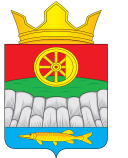 АДМИНИСТРАЦИЯ КРУТОЯРСКОГО СЕЛЬСОВЕТАУЖУРСКОГО РАЙОНАКРАСНОЯРСКОГО КРАЯ                                          ПОСТАНОВЛЕНИЕ13.12.2021                                      с. Крутояр	  № 196Основные направления бюджетной и налоговой политики Администрации Крутоярского сельсовета Ужурского района на 2022 год и плановый период 2023 - 2024 годы1. Утвердить, основные направления бюджетной и налоговой политики Администрации Крутоярского сельсовета Ужурского района на 2022 год и плановый период 2023 - 2024 годы согласно приложению 1.2. Контроль выполнения настоящего постановления  оставляю за собой.3. Постановление вступает в силу в день, следующий за днем его официального опубликования в газете  «Крутоярские вести» и распространяет свое действие на правоотношения, возникшие с 01.01.2022 года. Глава сельсовета                                                                        Е.В. Можина                                            Приложение	                                                                                      к постановлению  администрации                                                                                  Крутоярского сельсовета                                                             от 13.12.2021 № 196 Основные направления бюджетной и налоговой политики Администрации Крутоярского сельсовета Ужурского районана 2022 год и плановый период 2023 - 2024 годы.Основные направления бюджетной политики на 2022 год и плановый период 2023 и 2024 годовОсновные мероприятия бюджетной политики 2022-2024 годов будут направлены на:- эффективное использование всех внутренних резервов территории;- привлечение широких слоев граждан, предпринимательских кругов и общественности к решению проблем территории.           Целью основных направлений бюджетной политики на 2022 год и плановый период 2023 - 2024 годов является обеспечение сбалансированного развития территории в условиях решения ключевых задач;         1. повышение эффективности бюджетных расходов;         2. обеспечение открытости бюджетного процесса и вовлечение в него граждан.          В предстоящем периоде планируется продолжить работу по подготовке и размещению в открытом доступе информации о бюджете на каждом этапе бюджетного цикла.         Особое внимание будет уделено вовлечению общественности в бюджетный процесс. В ходе изучения мнения населения, будут определяться приоритетные направления расходования средств. В соответствии с принятой на федеральном уровне Концепцией к числу приоритетных направлений, реализуемых в Российской Федерации 
и нуждающихся в дальнейшем совершенствовании, является участие граждан в бюджетном процессе.Сегодня вовлечение жителей муниципального образования в бюджетный процесс в части привлечения к решению вопросов местного значения осуществляется на основании Закона Красноярского края от 07.07.2016 № 10-4831 «О государственной поддержке развития местного самоуправления в Красноярском крае».Соответствующие мероприятия предусмотрены в рамках двух государственных программах Красноярского края «Содействие органам местного самоуправления в формировании современной городской среды» 
и «Содействие развитию местного самоуправления». Поручением Президента Российской Федерации от 01.03.2020 
№ Пр-354 поставлена задача по увеличению объема средств, направляемых 
на мероприятия с участием граждан до 5 % расходов местного бюджета. Указанная задача должна быть решена к 2023 году. Соответственно бюджетная политика в предстоящий период будет ориентирована на решение вопроса об увеличении объема расходов, в том числе за счет межбюджетных трансфертов, на мероприятия с участием граждан.Основные подходы к формированию бюджетных расходов         Формирование объема и структуры расходов бюджета на 2022-2024 годы осуществляется исходя из следующих основных подходов:          1) определение базовых объемов бюджетных ассигнований на 2022 -2024 годы;         2) безусловное выполнение действующих публичных нормативных обязательств;         3) сохранение достигнутых соотношений средней заработной платы отдельных категорий работников бюджетной сферы;          4) уточнение базовых объемов бюджетных ассигнований на 2022 – 2024 годы с учетом:- увеличения расходов на коммунальные услуги на 4,0% в 2022 году;- сохранения объемов прочих текущих расходов на уровне 2021 года;-  увеличение количества должностных окладов, предусматриваемых при расчете предельного размера фонда оплаты труда муниципальных служащих на 10 процентов для выплаты премии за выполнение особо важных и сложных заданий.      Расходы на содержание улично-дорожной сети, производимые за счет доходов от акцизов на автомобильный и прямогонный бензин, дизельное топливо, моторные масла для дизельных и (или) карбюраторных (инжекторных) двигателей, производимые на территории Российской Федерации предусмотрены исходя из зачисления в местные бюджеты 
10 процентов налоговых доходов консолидированного бюджета субъекта Российской Федерации от указанного налога, по дифференцированным нормативам.       Следует отметить, что подходы к формированию местного бюджета 
на 2022-2024 годы должны быть основаны на следующих принципах:продолжение работы по реализации мер, направленных 
на увеличение собственной доходной базы, в том числе за счет повышения бюджетной отдачи от использования объектов земельно-имущественного комплекса;включение в бюджет в первоочередном порядке расходов на финансирование действующих расходных обязательств, отказ 
от неэффективных расходов;создание условий для реализации мероприятий, имеющих приоритетное значение для жителей муниципального образования 
и определяемых с учетом их мнения (путем проведения открытого голосования или конкурсного отбора), обеспечение возможности направления на осуществление этих мероприятий средств местного бюджета;повышения открытости бюджетного процесса, вовлечение в него граждан.В этой связи сохраняет свою актуальность реализация планов мероприятий, направленных на повышение доходов, оптимизации расходов, совершенствование долговой политики и межбюджетных отношений муниципального  образования, формирование и исполнение которых должно по-прежнему исходить из необходимости полного, качественного и своевременного обеспечения всех социально-значимых расходов местных бюджетов за счет собственных средств.Формирование бюджетных ассигнований по оплате труда	При формировании расходов на оплату труда работников муниципальных учреждений и иных работников органов местного самоуправления, не являющихся муниципальными служащими, в расходах  на 2022 год учтены средства, предоставляемые в 2021 году за счет средств краевого бюджета в виде субсидий на:обеспечение целевых показателей соотношения средней заработной платы работников, обозначенных Указами, в соответствии с решениями, принятыми в 2021 году;          увеличение минимального уровня заработной платы работников бюджетной сферы с 1 января 2021 года.          Объем расходов на оплату труда депутатов, выборных должностных лиц местного самоуправления, осуществляющих свои полномочия на постоянной основе, лиц, замещающих иные муниципальные должности, и муниципальных служащих в бюджете Крутоярского сельсовета на 2022-2024 годы определен в соответствии с нормативами, установленными постановлением Совета администрации края от 29.12.2007 № 512-п «О нормативах формирования расходов на оплату труда депутатов, выборных должностных лиц местного самоуправления, осуществляющих свои полномочия на постоянной основе, лиц, замещающих иные муниципальные должности, и муниципальных служащих».Расходы на оплату труда указанной категории лиц определены с учетом штатной численности работников органов местного самоуправления 
по решению вопросов местного значения (за исключением персонала 
по охране и обслуживанию административных зданий и водителей), которая не превышает установленный постановлением Совета администрации края от 14.11.2006 № 348-п «О формировании прогноза расходов консолидированного бюджета Красноярского края на содержание органов местного самоуправления и муниципальных органов» предел.Основные направления налоговой политики на 2022 год и плановый период 2023 и 2024 годов          Основные направления налоговой политики Администрации Крутоярского сельсовета  на трехлетний период, также как и предыдущие годы,  направлены  на проведение целенаправленной и эффективной работы с  администраторами доходов бюджета поселения с целью выявления скрытых резервов, повышения уровня собираемости налогов, сокращения недоимки, усиления налоговой дисциплины. При прогнозе доходов бюджета поселения на трехлетний период учитывались принятые и предполагаемые к принятию изменения и дополнения в законодательство Российской Федерации  о налогах и сборах и бюджетное законодательство, «Основные направления бюджетной и налоговой политики Красноярского края  на 2022 год и плановый период 2023 и 2024 годов». Постановлением № 13 от 05.02.2021 года утвержден план мероприятий по росту доходов, оптимизации расходов и совершенствованию налоговой политики. В результате реализации плана мероприятий по доходам, органами местного самоуправления проведена следующая работа:-  оформлено право собственности в отношении 3 земельных участков и 2 объектов капитального строительства, а так же оформлены водопроводные сети общей протяженностью 5961м., внесены изменения в программу ФИАС.Прогноз доходов сформирован на основе  прогноза социально-экономического развития Крутоярского сельсовета на 2022 год и плановый период 2023-2024 годов (далее – Прогноз СЭР), а также  с учетом оценки исполнения доходов в текущем году. Формирование доходов бюджета на трехлетний период произведено с учетом  Приказа Министерства финансов Российской Федерации от 08.06.2021 № 75н «Об  утверждении кодов (перечней кодов) бюджетной классификации Российской Федерации на 2022 год и плановый период 2023-2024 гг».   Налог на доходы физических лиц    Налог на доходы физических лиц (далее НДФЛ) является самым  объемным в структуре доходов бюджета.      Сумма налога на доходы физических лиц определена исходя из оценки ожидаемого исполнения 2021 года с учетом:  - отчета  МРИ ФНС России № 12 по Красноярскому краю по форме 5-НДФЛ «О налоговой базе и структуре начислений по налогу на доходы физических лиц»  - информации МРИ ФНС России № 12 по Красноярскому краю, приказ № 65н.         Расчет суммы  налога на доходы физических лиц, произведен в соответствии с действующим налоговым и бюджетным законодательством с учетом принятых на краевом и федеральном уровне решений в части повышения заработной платы работникам бюджетной сферы.       Прогноз поступления НДФЛ определен с учетом увеличения оценки   исполнения 2021 года (без учета доходов разового характера) на среднегодовой индекс потребительских цен. Поступление налога  на 2022 год прогнозируется в сумме 748,0 тыс. рублей, на 2023-2024 годы в суммах 753,8  тыс. рублей и 760,0 тыс. рублей соответственно, с учетом ежегодного увеличения налоговой базы на среднегодовой индекс потребительских цен.           Прогноз поступления налога на доходы физических лиц определен с учетом норматива отчислений  в   бюджет поселения в размере 2% .         Собираемость налога в 2022 году в размере 96%, в 2022 году-96, %, в 2023 году -97%.  Акцизы по подакцизным товарам (продукции), производимым на территории Российской ФедерацииСумма    доходов     от     акцизов     на     нефтепродукты     планируется в соответствии с действующим налоговым и бюджетным законодательством, Федеральным законом от 01.07.2021 № 247-ФЗ «О внесении изменений в Федеральный закон «О внесении изменений в Бюджетный кодекс Российской Федерации и установлении особенностей исполнения бюджетов бюджетной системы Российской Федерации в 2021 году» и отдельные законодательные акты     Российской     Федерации»     и проектом закона края «О внесении изменений в Закон края «О межбюджетных отношениях в Красноярском крае» (предусматривает     увеличение     норматива     отчислений      от      акцизов  на нефтепродукты в местные бюджеты с 10 % до 20 %).Поступления в  бюджет поселения доходов от уплаты акцизов на автомобильный и прямогонный бензин, дизельное топливо, моторные  масла для дизельных и (или) карбюраторных (инжекторных) двигателей, подлежащих распределению между бюджетами субъектов Российской Федерации и  бюджетам поселения с учетом установленных дифференцированных нормативов отчислений, предоставлено согласно таблицы:                                                                                                                 (тыс. руб.)3. Налоги на совокупный доход        Расчет суммы единого сельскохозяйственного налога определен на основе:- отчета МРИ ФНС России № 12 по Красноярскому краю 5-ЕСХН «О налоговой базе и структуре начислений по единому сельскохозяйственному налогу» за 2020 год.       Расчет произведен с учетом сроков уплаты налога, прогноза на 2022 год и плановый  период 2023, 2024 годы с учетом среднегодового индекса потребительских цен ежегодно, норматив отчисления в бюджет поселения в размере 50 %.При расчете суммы налога, взимаемого в связи с применением ПСН, 
на  2022-2024 годы учтено влияние изменений краевого и федерального законодательства:- отмена с 1 января 2021 года системы налогообложения в виде единого налога на вмененный доход для отдельных видов деятельности;- продление до 1 января 2024 года права регионов устанавливать нулевую ставку по налогу для индивидуальных предпринимателей, осуществляющих предпринимательскую деятельность в производственной, социальной и (или) научной сферах (Федеральный закон от 31.07.2020 № 266-ФЗ «О внесении изменений в главу 26.2 части второй Налогового кодекса Российской Федерации и статью 2 Федерального закона «О внесении изменений в часть вторую Налогового кодекса Российской Федерации»);  - прекращение с 1 января 2021 года действия Закона Красноярского края № 9-3861 от 24.04.2020 года, устанавливающего по отдельным видам предпринимательской деятельности пониженные размеры потенциально возможного к получению индивидуальным предпринимателем годового дохода.4. Налоги на имущество4.1Налог на имущество физических лиц Расчет налога на имущество физических лиц на 2022-2024 годы произведен на основании данных отчета МРИ ФНС России № 12 по Красноярскому краю № 5- МН «Отчет о налоговой базе и структуре начислений по местным налогам» за 2020 год, расчетного уровня собираемости. Прогноз поступления налога на имущество физических лиц определен с учетом норматива отчислений в бюджеты поселений 100%, учтено погашение недоимки на 2022 год и плановый период 2023 -2024 годов в размере 30 % от ее величины по состоянию на 01.08.2021 ежегодно,     Уровень собираемости в 2022 году  – 96,0%, в 2023 году – 96,0%, в 2024 году – 97%. 4.2 Земельный налог     Утратили силу положения Налогового кодекса Российской Федерации (далее – НК РФ), предусматривающие право органов местного самоуправления на установление сроков уплаты   по   земельному налогу для юридических лиц. Сроки уплаты по земельному налогу для организаций установлены НК РФ – не позднее 1 марта следующего года, авансовых платежей – не позднее последнего числа месяца, следующего за истекшим отчетным периодом;           - освобождаются от налогообложения земельные участки религиозных организаций,    предназначенные      для      размещения     зданий,     строений и сооружений религиозного и благотворительного назначения;           -  введен беззаявительный порядок предоставления налоговых льгот по земельному налогу для налогоплательщиков-организаций. При расчете прогноза поступления земельного налога учтено:         -  отчет по форме 5-МН «Отчет о налоговой базе и структуре начислений по местным налогам за 2020 год»;         - отчет МРИ ФНС России № 12 по Красноярскому краю, приказ № 65н.       Расчет прогноза поступления налога от юридических лиц  произведен с учетом информации о начисленных и фактических поступивших  суммах за отчетные периоды 2021 года, а также с учетом уплаты налога по итогам налогового периода и авансовых платежей по налогу.       Расчет прогноза поступления  земельного  налога от  физических лиц произведен на основе информации о начислении налога по физическим лицам за 2020 год.      При прогнозе земельного налога учтено погашение недоимки, норматив отчисления в бюджет поселения в размере 100%.      Уровень собираемости в 2022-2024 годах 96%, 97% и 98% соответственно.  Доходы от использования имущества                                                     Доходы от сдачи в аренду помещений:         Прогнозирование доходов от передачи в аренду помещений произведено на основании заключенных договоров недвижимого муниципального имущества и оценки поступления в 2021 году.КодНаименование2022г.2023г.2024г.00010302230010000110Доходы от уплаты акцизов на дизельное топливо, подлежащие распределению между бюджетами субъектов РФ и местными бюджетами с учетом установленных дифференцированных нормативов отчислений в местные бюджеты257,2260,5263,300010302240010000110Доходы от уплаты акцизов  намоторные масла для дизельных и (или) карбюраторных (инжекторных) двигателей, подлежащие распределению между бюджетами субъектов РФ и местными бюджетами с учетом установленных  дифференцированных нормативов отчислений в местные бюджеты1,41,51,500010302250010000110Доходы от уплаты акцизов  наавтомобильный бензин, производимый на территории РФ подлежащие распределению между бюджетами субъектов РФ и местными бюджетами с учетом установленных  дифференцированных нормативов отчислений в местные бюджеты 342,4352,5366,900010302260010000110Доходы от уплаты акцизов напрямогонный бензин, производимый на территории РФ подлежащие распределению между бюджетами субъектов РФ и местными бюджетами с учетом установленных  дифференцированных нормативов отчислений в местные бюджеты-32,3-32,3-33,8          Итого          Итого568,7582,2597,9